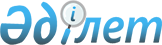 Шардара аудандық мәслихатының 2010 жылғы 22 желтоқсандағы № 39-287-ІV "2011-2013 жылдарға арналған аудандық бюджет туралы" шешіміне өзгерістер мен толықтырулар енгізу туралы
					
			Күшін жойған
			
			
		
					Оңтүстік Қазақстан облысы Шардара аудандық мәслихатының 2011 жылғы 4 наурыздағы N 40-303-IV шешімі. Оңтүстік Қазақстан облысы Шардара ауданының Әділет басқармасында 2011 жылғы 16 наурызда N 14-15-112 тіркелді. Қолданылу мерзімінің аяқталуына байланысты шешімнің күші жойылды - Оңтүстік Қазақстан облысы Шардара аудандық мәслихатының 2012 жылғы 6 ақпандағы № 20 хатымен      Ескерту. Қолданылу мерзімінің аяқталуына байланысты шешімнің күші жойылды - Оңтүстік Қазақстан облысы Шардара аудандық мәслихатының 2012.02.06 № 20 хатымен.

      Қазақстан Республикасының 2008 жылғы 4 желтоқсандағы Бюджет кодексіне және "Қазақстан Республикасындағы жергілікті мемлекеттік басқару және өзін-өзі басқару туралы" Қазақстан Республикасының 2001 жылғы 23 қаңтардағы Заңына және 2011 жылғы 23 ақпандағы Оңтүстік Қазақстан облыстық мәслихатының "2011-2013 жылдарға арналған облыстық бюджет туралы" Оңтүстік Қазақстан облыстық мәслихатының 2010 жылғы 10 желтоқсандағы № 35/349-IV шешіміне өзгерістер мен толықтырулар енгізу туралы" № 37/381-IV нормативтік құқықтық актілерді мемлекеттік тіркеу тізілімінде № 2043 санымен тіркелген шешіміне сәйкес, аудандық мәслихат ШЕШІМ ЕТТІ:



      1. "2011-2013 жылдарға арналған аудандық бюджет туралы" Шардара аудандық мәслихатының 2010 жылғы 22 желтоқсандағы № 39-287-ІV (Нормативтік құқықтық актілерді мемлекеттік тіркеу тізілімінде № 14-15-109 тіркелген, 2011 жылдың 21 қаңтарында аудандық "Шартарап-Шарайна" газетінің № 03 санында жарияланған) шешіміне мынадай өзгерістер енгізілсін:



      1) тармақта:

      1) тармақшадағы:

      «6437996» деген сандар «7793511» деген сандармен ауыстырылсын;

      «5291575» деген сандар «6647090» деген сандармен ауыстырылсын;

      2) тармақшадағы:

      «6437996» деген сандар «7811397» деген сандармен ауыстырылсын;

      3) тармақшадағы:

      «-712» деген сандар «13677» деген сандармен ауыстырылсын;

      «0» деген сан «14557» деген сандармен ауыстырылсын;

      «712» деген сандар «880» деген сандармен ауыстырылсын;

      5) тармақшадағы:

      «712» деген сандар «-31563» деген сандармен ауыстырылсын;

      6) тармақшадағы:

      «-712» деген сандар «31563» деген сандармен ауыстырылсын.



      2. Аталған шешімнің 1, 2, 3, 4, 5, 6 қосымшалары осы шешімнің 1, 2, 3, 4, 5, 6 қосымшаларына сәйкес жаңа редакцияда жазылсын.



      3. 7- тармақ мына мазмұндағы жаңа редакцияда жазылсын.

      «Аудан әкімдігінің 2011 жылға арналған резервтік қаржысы 22 928 мың теңге, оның ішінде:

      ауданның аумағындағы табиғи және техногендік сипаттағы төтенше жағдайларды жоюға арналған ауданның жергілікті атқарушы органының төтенше резерві – 8 932 мың теңге;

      шұғыл шығындарға арналған резервтік қаржысы – 4 293 мың теңге;

      соттардың шешімдері бойынша міндеттемелерді орындауға арналған резервтік қаржысы – 9 703 мың теңге».



      4. Осы шешім 2011 жылдың 1 қаңтарынан бастап қолданысқа енгізілсін.      Сессия төрағасы                            Т.Қанаев      Аудандық мәслихат хатшысы                  Т.Бердібеков

Шардара аудандық мәслихатының

2011 жылғы 4 наурыздағы

№ 40-303-IV шешіміне № 3-қосымшаШардара аудандық мәслихатының

2010 жылғы 22 желтоқсандағы

№ 39-287-IV шешіміне № 3-қосымша

Шардара аудандық мәслихатының

2011 жылғы 4 наурыздағы

№ 40-303-IV шешіміне № 2-қосымшаШардара аудандық мәслихатының

2010 жылғы 22 желтоқсандағы

№ 39-287-IV шешіміне № 2-қосымша

Шардара аудандық мәслихатының

2011 жылғы 4 наурыздағы

№ 40-303-IV шешіміне № 3-қосымшаШардара аудандық мәслихатының

2010 жылғы 22 желтоқсандағы

№ 39-287-IV шешіміне № 3-қосымша

Шардара аудандық мәслихатының

2011 жылғы 4 наурыздағы

№ 40-303-IV шешіміне № 4 қосымшаШардара аудандық мәслихатының

2010 жылғы 22 желтоқсандағы

№ 39-287-IV шешіміне № 4 қосымша       Бюджеттік инвестициялық жобаларды (бағдарламаларды) іске асыруға бағытталған, бюджеттік бағдарламалар бөлінісінде 2011 жылға арналған аудандық бюджеттік даму бағдарламаларының тізбесі      

Шардара аудандық мәслихатының

2011 жылғы 4 наурыздағы

№ 40-303-IV шешіміне № 5 қосымшаШардара аудандық мәслихатының

2010 жылғы 22 желтоқсандағы

№ 39-287-IV шешіміне № 5 қосымша       Шардара қаласының және ауылдық округтер әкімі аппаратының қызметін қамтамасыз ету бағдарламасының 2011 жылға арналған бюджетінің тізбесі       

Шардара аудандық мәслихатының

2011 жылғы 4 наурыздағы

№ 40-303-IV шешіміне 6 қосымшаШардара аудандық мәслихатының

2010 жылғы 22 желтоқсандағы

№ 39-287-IV шешіміне 6 қосымша       2011 жылға арналған аудандық бюджеттің бағдарламаларына әкімшілік етушілер тізбесі      
					© 2012. Қазақстан Республикасы Әділет министрлігінің «Қазақстан Республикасының Заңнама және құқықтық ақпарат институты» ШЖҚ РМК
				СанаттарСанаттарСанаттарСанаттарСомасы,

мың теңгеСыныптарСыныптарСыныптарСомасы,

мың теңгеІшкі сыныптарІшкі сыныптарСомасы,

мың теңгеАтауыСомасы,

мың теңгеКірістер 67189171Салықтық түсімдер.1175373112Жеке табыс салығы130622131Әлеуметтік салық111845141Мүлікке салынатын салықтар870636143Жер салығы10381144Көлік құралдарына салынатын салық24583145Бірыңғай жер салығы6637152Заңды және жеке тұлғалар бөлшек саудада өткізетін, өндірістік мұқтаждарына пайдаланатын бензин мен дизелдік майдың акцизі4081153Жер учаскелерін пайдаланғаны үшін төлем3858154Кәсіпкерлік және кәсіби қызметті жүргізгені үшін алынатын алымдар.7141155Тіркелген салықтар240181Мемлекеттік баж салығы5349181Сотқа берілетін талап арыздардан, ерекше өндірістегі істер бойынша арыздардан, жүгіну шағымдарынан алынатын мемлекеттік бажСотқа берілетін талап арыздардан, ерекше өндірістегі істер бойынша арыздардан, жүгіну шағымдарынан алынатын мемлекеттік баж21Салықтық емес түсімдер.2121215Коммуналдық меншіктегі мүлікті жалдаудан түсетін кірістер752241Жергілікті мемлекеттік органдар салатын әкімшілік айыппұлдар мен санкцияларЖергілікті мемлекеттік органдар салатын әкімшілік айыппұлдар мен санкциялар261Салыққа жатпайтын өзге де алымдар136931Негізгі капиталды сатудан түсетін түсімдер.6308331Жерді тұрақты пайдалану мен сатудан түсетін түсім6308311Ауылшаруашылығы мақсатындағы жерді пайдаланудан түсетін түсімАуылшаруашылығы мақсатындағы жерді пайдаланудан түсетін түсім511Қарыз алушы банктерге жергілікті бюджеттен берілген бюджеттік кредиттерді өтеу.Қарыз алушы банктерге жергілікті бюджеттен берілген бюджеттік кредиттерді өтеу.42Трансферттерден түсетін түсімдер.5535115422Ағымдағы нысаналы трансферттер422Нысаналы даму трансферттері1098780422Субвенциялар4436335КодтарКодтарКодтарКодтарАтауыСомасы,

мың теңгеФункционалдық топФункционалдық топФункционалдық топФункционалдық топФункционалдық топСомасы,

мың теңгеКіші функция Кіші функция Кіші функция Кіші функция Сомасы,

мың теңгеБюджеттік бағдарламалардың әкімшісіБюджеттік бағдарламалардың әкімшісіБюджеттік бағдарламалардың әкімшісіСомасы,

мың теңгеКіші бағдарламаКіші бағдарламаСомасы,

мың теңгеШығындар78113971Жалпы сипаттағы мемлекеттiк қызметтер3320951Мемлекеттiк басқарудың жалпы функцияларын орындайтын өкiлдi, атқарушы және басқа органдар301938112Аудан (облыстық маңызы бар қала) мәслихатының аппараты24690001Аудан (облыстық маңызы бар қала) мәслихатының қызметін қамтамасыз ету22890004Мемлекеттік органдарды материалдық-техникалық жарақтандыру1800122Аудан (облыстық маңызы бар қала) әкімінің аппараты96452001Аудан (облыстық маңызы бар қала) әкімінің қызметін қамтамасыз ету жөніндегі қызметтер95452004Мемлекеттік органдарды материалдық-техникалық жабдықтандыру1000123Қаладағы аудан, аудандық маңызы бар қала, кент, ауыл (село), ауылдық (селолық) округ әкімінің аппараты180796001Қаладағы ауданның, аудандық маңызы бар қаланың, кенттің, ауылдың (селоның), ауылдық (селолық) округтің әкімі аппаратының қызметін қамтамасыз ету177296023Мемлекеттік органдарды материалдық-техникалық жарақтандыру35002Қаржылық қызмет1396459Ауданның (облыстық маңызы бар қаланың) экономика және қаржы бөлімі1396003Салық салу мақсатында мүлікті бағалауды жүргізу13969Басқа да жалпы сипаттағы мемлекеттік қызметтер28761459Ауданның (облыстық маңызы бар қаланың) экономика және қаржы бөлімі28761001Экономикалық саясатты, қалыптастыру мен дамыту, мемлекеттік жоспарлау ауданның (облыстық маңызы бар қаланың) бюджеттік атқару және коммуналдық меншігін басқару саласындағы мемлекеттік саясатты іске асыру жөніндегі қызметтер26761015Мемлекеттік органдардың күрделі шығыстары20002Қорғаныс139601Әскери мұқтаждар11805122Аудан (облыстық маңызы бар қала) әкімінің аппараты11805005Жалпыға бірдей әскери міндетті атқару шеңберіндегі іс-шаралар118052Төтенше жағдайлар жөніндегі жұмыстарды ұйымдастыру2155122Аудан (облыстық маңызы бар қала) әкімінің аппараты2155006Аудан (облыстық маңызы бар қала) ауқымындағы төтенше жағдайлардың алдын алу және оларды жою21554Бiлiм беру41697861Мектепке дейiнгi тәрбие және оқыту371155123Қаладағы аудан, аудандық маңызы бар қала, кент, ауыл (село), ауылдық (селолық) округ әкімінің аппараты248456004Мектепке дейінгі тәрбие ұйымдарын қолдау248456464Ауданның (облыстық маңызы бар қаланың) білім бөлімі122699009Мектепке дейінгі тәрбие ұйымдарының қызметін қамтамасыз ету1226992Бастауыш, негізгі орта және жалпы орта бiлiм беру3416112123Қаладағы аудан, аудандық маңызы бар қала, кент, ауыл (село), ауылдық (селолық) округ әкімінің аппараты1390005Ауылдық жерлерде балаларды мектепке тегін алып баруды және кері алып келуді ұйымдастыру1390464Ауданның (облыстық маңызы бар қаланың) білім беру бөлімі3414722003Жалпы білім беру3275979006Балалар мен жасөспірімдер үшін қосымша білім беру1387439Бiлiм беру саласындағы өзге де қызметтер382519464Ауданның (облыстық маңызы бар қаланың) білім беру бөлімі87687001Жергілікті деңгейде білім беру саласындағы мемлекеттік саясатты іске асыру жөніндегі қызметтер16078005Ауданның (облыстық маңызы бар қаланың) мемлекеттік білім беру саласындағы мекемелер үшін оқулықтар мен оқу - әдістемелік кешендерді сатып алу және жеткізу43401007Аудандық ауқымдағы мектеп олимпиадаларын және мектептен тыс іс-шараларды өткізу470012Мемлекеттік органдардың күрделі шығыстары3600015Жетім баланы (жетім балаларды) және ата-аналарының қамқорынсыз қалған баланы (балаларды) күтіп - ұстауға асыраушыларына ай сайынғы ақшалай қаражат төлемдері13910020Үйде оқытылатын мүгедек балаларды жабдықпен, бағдарламалық қамтыммен қамтамасыз ету10228467Ауданның құрылыс бөлімі294832037Білім беру объектілерін салу және реконструкциялау2948326Әлеуметтiк көмек және әлеуметтiк қамсыздандыру1958222Әлеуметтiк көмек169158451Ауданның (облыстық маңызы бар қаланың) жұмыспен қамту және әлеуметтік бағдарламалар бөлімі169158002Еңбекпен қамту бағдарламасы34868004Ауылдық жерлерде тұратын денсаулық сақтау, білім беру, әлеуметтік қамтамасыз ету, мәдениет және спорт мамандарына отын сатып алуға Қазақстан Республикасының заңнамасына сәйкес әлеуметтік көмек көрсету4000005Мемлекеттік атаулы әлеуметтік көмек2262006Тұрғын үй көмегі1006007Жергілікті өкілетті органдардың шешімі бойынша азаматтардың жекелеген топтарына әлеуметтік көмек12485014Мұқтаж азаматтарға үйде әлеуметтiк көмек көрсету1821101618 жасқа дейіні балаларға мемлекеттік жәрдемақылар89735017Мүгедектерді оңалту жеке бағдарламасына сәйкес,мұқтаж мүгедектерді арнайы гигиеналық құралдармен қамтамасыз етуге жеке көмекшілердің қызмет көрсетуі65919Әлеуметтiк көмек және әлеуметтiк қамтамасыз ету салаларындағы өзге де қызметтер26664451Ауданның (облыстық маңызы бар қаланың) жұмыспен қамту және әлеуметтік бағдарламалар бөлімі26664001Жергілікті деңгейде халық үшін әлеуметтік бағдарламаларды жұмыспен қамтуды қамтамасыз етуді іске асыру саласындағы мемлекеттік саясатты іске асыру жөніндегі қызметтер25929011Жәрдемақыларды және басқа да әлеуметтік төлемдерді есептеу, төлеу мен жеткізу бойынша қызметтерге ақы төлеу235021Мемлекеттік органдардың күрделі шығыстары5007Тұрғын үй-коммуналдық шаруашылық7659291Тұрғын үй шаруашылығы27380467Ауданның (облыстық маңызы бар қаланың) құрылыс бөлімі27380003Мемлекеттік коммуналдық тұрғын үй қорының тұрғын үй құрылысы және (немесе) сатып алу273802Коммуналдық шаруашылық626325458Ауданның (облыстық маңызы бар қаланың) тұрғын үй-коммуналдық шаруашылығы, жолаушылар көлігі және автомобиль жолдары бөлімі102192012Сумен жабдықтау және су бөлу жүйесінің қызмет етуі102192467Ауданның құрылыс бөлімі524133005Коммуналдық шаруашылығын дамыту50000006Сумен жабдықтау жүйесін дамыту 4741333Елді-мекендерді көркейту112224123Қаладағы аудан, аудандық маңызы бар қала, кент, ауыл (село), ауылдық (селолық) округ әкімінің аппараты464010Жерлеу орындарын күтіп ұстау және туысы жоқ адамдарды жерлеу464458Ауданның (облыстық маңызы бар қаланың) тұрғын үй-коммуналдық шаруашылығы, жолаушылар көлігі және автомобиль жолдары бөлімі111760015Елдi мекендердегі көшелердi жарықтандыру7805016Елдi мекендердiң санитариясын қамтамасыз ету13127018Елдi мекендердi абаттандыру және көгалдандыру908288Мәдениет, спорт, туризм және ақпараттық кеңістiк2346271Мәдениет саласындағы қызмет34474455Ауданның (облыстық маңызы бар қаланың) мәдениет және тілдерді дамыту бөлімі34474003Мәдени-демалыс жұмысын қолдау344742Спорт120241465Ауданның (облыстық маңызы бар қаланың) Дене шынықтыру және спорт бөлімі120241005Ұлттық және бұқаралық спорт түрлерін дамыту109847006Аудандық (облыстық маңызы бар қалалық) деңгейде спорттық жарыстар өткiзу4704007Әртүрлi спорт түрлерi бойынша аудан (облыстық маңызы бар қала) құрама командаларының мүшелерiн дайындау және олардың облыстық спорт жарыстарына қатысуы56903Ақпараттық кеңiстiк38406455Ауданның (облыстық маңызы бар қаланың) мәдениет және тілдерді дамыту бөлімі29906006Аудандық (қалалық) кiтапханалардың жұмыс iстеуi29906456Ауданның (облыстық маңызы бар қаланың) ішкі саясат бөлімі8500002Бұқаралық ақпарат құралдары арқылы мемлекеттiк ақпарат саясатын жүргізу жөніндегі қызметтер7000005Телерадио хабарларын тарату арқылы мемлекеттік ақпараттық саясатты жүргізу жөніндегі қызметтер15009Мәдениет, спорт, туризм және ақпараттық кеңiстiктi ұйымдастыру жөнiндегi өзге де қызметтер41506455Ауданның (облыстық маңызы бар қаланың) мәдениет және тілдерді дамыту бөлімі12024001Жергілікті деңгейде тілдерді және мәдениетті дамыту саласындағы мемлекеттік саясатты іске асыру жөніндегі қызметтер9524011Мемлекеттік органдарды материалдық-техникалық жарақтандыру2500456Ауданның ішкі саясат бөлімі17392001Жергілікті деңгейде ақпарат, мемлекеттілікті нығайту және азаматтардың әлеуметтік сенімділігін қалыптастыру саласында мемлекеттік саясатты іске асыру жөніндегі қызметтер16892007Мемлекеттік органдарды материалдық-техникалық жарақтандыру500465Ауданның (облыстық маңызы бар қаланың) Дене шынықтыру және спорт бөлімі12090001Жергілікті деңгейде дене шынықтыру және спорт саласындағы мемлекеттік саясатты іске асыру жөніндегі қызметтер7590008Мемлекеттік органдарды материалдық-техникалық жарақтандыру45009Отын-энергетика кешені және жер қойнауын пайдалану6199779Отын-энергетика кешені және жер қойнауын пайдалану саласындағы өзге де қызметтер619977467Ауданның (облыстық маңызы бар қаланың) құрылыс бөлімі619977009Жылу энергетикалық жүйені дамыту61997710Ауыл, су, орман, балық шаруашылығы, ерекше қорғалатын табиғи аумақтар, қоршаған ортаны және жануарлар дүниесін қорғау, жер қатынастары1182871Ауыл шаруашылығы55237454Ауданның (облыстық маңызы бар қаланың) кәсіпкерлік және ауыл шаруашылығы бөлімі1310099Республикалық бюджеттен берілетін нысаналы трансферттер есебінен ауылдық елді мекендер саласының мамандарын әлеуметтік қолдау шараларын іске асыру1310473Ауданның ветеринария бөлімі53927001Жергілікті деңгейде ветеринария саласындағы мемлекеттік саясатты іске асыру жөніндегі қызметтер6677003Мемлекеттік органдардың күрделі шығыстары33205009Жануарлардың энзоотиялық аурулары бойынша ветеринариялық іс-шараларды жүргізу140456Жер қатынастары12464463Ауданның (облыстық маңызы бар қаланың) жер қатынастары бөлімі12464001Аудан (облыстық маңызы бар қала) аумағында жер қатынастарын реттеу саласындағы мемлекеттік саясатты іске асыру жөніндегі қызметтер11964007Мемлекеттік органдардың күрделі шығыстары5009Ауыл, су, орман, балық шаруашылығы және қоршаған ортаны қорғау мен жер қатынастары саласындағы өзге де қызметтер50586473Ауданның (облыстық маңызы бар қаланың) ветеринария бөлімі50586011Эпизоотияға қарсы іс-шаралар жүргізу5058611Өнеркәсіп, сәулет, қала құрылысы және құрылыс қызметі505852Сәулет, қала құрылысы және құрылыс қызметі50585467Ауданның (облыстық маңызы бар қаланың) құрылыс бөлімі41890001Жергілікті деңгейде құрылыс саласындағы мемлекеттік саясатты іске асыру жөніндегі қызметтер41390017Мемлекеттік органдардың күрделі шығыстары500468Ауданның (облыстық маңызы бар қаланың) сәулет және қала құрылысы бөлімі8695001Жергілікті деңгейде сәулет және қала құрылысы саласындағы мемлекеттік саясатты іске асыру жөніндегі қызметтер8195005Мемлекеттік органдарды материалдық-техникалық жарақтандыру50012Көлiк және коммуникация12319001Автомобиль көлiгi1231900458Ауданның (облыстық маңызы бар қаланың) тұрғын үй-коммуналдық шаруашылығы, жолаушылар көлігі және автомобиль жолдары бөлімі1231900022Көлік инфрақұрылымын дамыту1051780023Автомобиль жолдарының жұмыс істеуін қамтамасыз ету180120Жергілікті бюджет қаражаты есебінен18012013Басқалар774789Басқалар77478451Ауданның (облыстық маңызы бар қаланың) жұмыспен қамту және әлеуметтік бағдарламалар бөлімі1560022"Бизнестің жол картасы - 2020" бағдарламасы шеңберінде жеке кәсіпкерлікті қолдау1560454Ауданның (облыстық маңызы бар қаланың) кәсіпкерлік және ауыл шаруашылығы бөлімі29310001Жергілікті деңгейдегі кәсіпкерлік, өнеркәсіп және ауыл шаруашылығы саласындағы мемлекеттік саясатты іске асыру жөніндегі қызметтер23810008Мемлекеттік органдарды материалдық-техникалық жарақтандыру5500458Ауданның (облыстық маңызы бар қаланың) тұрғын үй-коммуналдық шаруашылығы, жолаушылар көлігі және автомобиль жолдары бөлімі18230001Жергілікті деңгейде тұрғын үй-коммуналдық шаруашылық, жолаушылар көлігі және автомобиль жолдары саласындағы мемлекеттік саясатты іске асыру жөніндегі қызметтер16230014Мемлекеттік органдарды материалдық-техникалық жарақтандыру2000459Ауданның (облыстық маңызы бар қаланың) экономика және қаржы бөлімі28378008Жергілікті бюджеттік инвестициялық жобалардың және концессиялық жобалардың техникалық-экономикалық негіздемелерін әзірлеу және оған сараптама жүргізу5450012Ауданның (облыстық маңызы бар қаланың) жергілікті атқарушы органының резерві2292815Трансферттер9511Трансферттер951459Ауданның экономика және қаржы бөлімі951006Нысаналы пайдаланылмаған (толық пайдаланылмаған) трансферттерді қайтару9513. Таза бюджеттік кредиттеу13677Бюджеттік кредиттер14557Бюджеттік кредиттерді өтеу8804. Қаржы активтерімен операциялар бойынша сальдо05. Бюджет тапшылығы (профициті)-315636. Бюджет тапшылығын қаржыландыру (профицитін пайдалану)31563Бюджеттік қаражаты қалдықтарының қозғалысы27510СанаттарСанаттарСанаттарАтауыСомасы,

мың теңгеСыныптарСыныптарСыныптарСомасы,

мың теңгеІшкі сыныптарІшкі сыныптарСомасы,

мың теңгеКірістер 58599941Салықтық түсімдер.1178536112Жеке табыс салығы128477131Әлеуметтік салық110718141Мүлікке салынатын салықтар882127143Жер салығы9654144Көлік құралдарына салынатын салық22157145Бірыңғай жер салығы6174152Заңды және жеке тұлғалар бөлшек саудада өткізетін, өндірістік мұқтаждарына пайдаланатын бензин мен дизелдік майдың акцизі3797153Жер учаскелерін пайдаланғаны үшін төлем3589154Кәсіпкерлік және кәсіби қызметті жүргізгені үшін алынатын алымдар.6642155Тіркелген салықтар225181Мемлекеттік баж салығы497621Салықтық емес түсімдер.1974215Коммуналдық меншіктегі мүлікті жалдаудан түсетін кірістер700241Жергілікті мемлекеттік органдар салатын әкімшілік айыппұлдар мен санкцияларЖергілікті мемлекеттік органдар салатын әкімшілік айыппұлдар мен санкциялар261Салыққа жатпайтын өзге де алымдар127431Негізгі капиталды сатудан түсетін түсімдер.5868331Жерді тұрақты пайдалану мен сатудан түсетін түсім5868311Ауылшаруашылығы мақсатындағы жерді пайдаланудан түсетін түсімАуылшаруашылығы мақсатындағы жерді пайдаланудан түсетін түсім511Қарыз алушы банктерге жергілікті бюджеттен берілген бюджеттік кредиттерді өтеу.Қарыз алушы банктерге жергілікті бюджеттен берілген бюджеттік кредиттерді өтеу.42Трансферттерден түсетін түсімдер.4673616422Ағымдағы нысаналы трансферттер422Нысаналы даму трансферттері303369422Субвенциялар4370247КодтарКодтарКодтарКодтарАтауыСомасы,

мың теңгеФункционалдық топФункционалдық топФункционалдық топФункционалдық топФункционалдық топСомасы,

мың теңгеКіші функцияКіші функцияКіші функцияКіші функцияСомасы,

мың теңгеБюджеттік бағдарламалардың әкімшісіБюджеттік бағдарламалардың әкімшісіБюджеттік бағдарламалардың әкімшісіСомасы,

мың теңгекіші бағдарламакіші бағдарламаСомасы,

мың теңгеШығындар58599941Жалпы сипаттағы мемлекеттiк қызметтер3310411Мемлекеттiк басқарудың жалпы функцияларын орындайтын өкiлдi, атқарушы және басқа органдар306914112Аудан (облыстық маңызы бар қала) мәслихатының аппараты26986001Аудан (облыстық маңызы бар қала) мәслихатының қызметін қамтамасыз ету25369004Мемлекеттік органдарды материалдық-техникалық жарақтандыру1617122Аудан (облыстық маңызы бар қала) әкімінің аппараты104645001Аудан (облыстық маңызы бар қала) әкімінің қызметін қамтамасыз ету жөніндегі қызметтер103570004Мемлекеттік органдарды материалдық-техникалық жабдықтандыру1075123Қаладағы аудан, аудандық маңызы бар қала, кент, ауыл (село), ауылдық (селолық) округ әкімінің аппараты175283001Қаладағы ауданның, аудандық маңызы бар қаланың, кенттің, ауылдың (селоның), ауылдық (селолық) округтің әкімі аппаратының қызметін қамтамасыз ету171464023Мемлекеттік органдарды материалдық-техникалық жарақтандыру38192Қаржылық қызмет1505459Ауданның (облыстық маңызы бар қаланың) экономика және қаржы бөлімі1505003Салық салу мақсатында мүлікті бағалауды жүргізу15059Басқа да жалпы сипаттағы мемлекеттік қызметтер22622459Ауданның (облыстық маңызы бар қаланың) экономика және қаржы бөлімі22622001Экономикалық саясатты, қалыптастыру мен дамыту, мемлекеттік жоспарлау ауданның (облыстық маңызы бар қаланың) бюджеттік атқару және коммуналдық меншігін басқару саласындағы мемлекеттік саясатты іске асыру жөніндегі қызметтер22083017Мемлекеттік органдарды материалдық-техникалық жарақтандыру5392Қорғаныс154861Әскери мұқтаждар13164122Аудан (облыстық маңызы бар қала) әкімінің аппараты13164005Жалпыға бірдей әскери міндетті атқару шеңберіндегі іс-шаралар131642Төтенше жағдайлар жөніндегі жұмыстарды ұйымдастыру2322122Аудан (облыстық маңызы бар қала) әкімінің аппараты2322006Аудан (облыстық маңызы бар қала) ауқымындағы төтенше жағдайлардың алдын алу және оларды жою23224Бiлiм беру42230741Мектепке дейiнгi тәрбие және оқыту247442123Қаладағы аудан, аудандық маңызы бар қала, кент, ауыл (село), ауылдық (селолық) округ әкімінің аппараты127434004Мектепке дейінгі тәрбие ұйымдарын қолдау127434464Ауданның (облыстық маңызы бар қаланың) білім бөлімі120008009Мектепке дейінгі тәрбие ұйымдарының қызметін қамтамасыз ету1200082Бастауыш, негізгі орта және жалпы орта бiлiм беру3909011123Қаладағы аудан, аудандық маңызы бар қала, кент, ауыл (село), ауылдық (селолық) округ әкімінің аппараты1498005Ауылдық жерлерде балаларды мектепке тегін алып баруды және кері алып келуді ұйымдастыру1498464Ауданның (облыстық маңызы бар қаланың) білім беру бөлімі3907513003Жалпы білім беру3807652006Балалар мен жасөспірімдер үшін қосымша білім беру998619Бiлiм беру саласындағы өзге де қызметтер66621464Ауданның (облыстық маңызы бар қаланың) білім беру бөлімі66621001Жергілікті деңгейде білім беру саласындағы мемлекеттік саясатты іске асыру жөніндегі қызметтер17378005Ауданның (облыстық маңызы бар қаланың) мемлекеттік білім беру саласындағы мекемелер үшін оқулықтар мен оқу - әдістемелік кешендерді сатып алу және жеткізу46043007Аудандық ауқымдағы мектеп олимпиадаларын және мектептен тыс іс-шараларды өткізу506013Мемлекеттік органдарды материалдық-техникалық жарақтандыру26946Әлеуметтiк көмек және әлеуметтiк қамсыздандыру1642992Әлеуметтiк көмек135426451Ауданның (облыстық маңызы бар қаланың) жұмыспен қамту және әлеуметтік бағдарламалар бөлімі135426002Еңбекпен қамту бағдарламасы38007005Мемлекеттік атаулы әлеуметтік көмек2190006Тұрғын үй көмегі1080007Жергілікті өкілетті органдардың шешімі бойынша мұқтаж азаматтардың жекелеген топтарына әлеуметтік көмек6193014Мұқтаж азаматтарға үйде әлеуметтiк көмек көрсету1090501618 жасқа дейіні балаларға мемлекеттік жәрдемақылар70225017Мүгедектерді оңалту жеке бағдарламасына сәйкес,мұқтаж мүгедектерді арнайы гигиеналық құралдармен қамтамасыз етуге жеке көмекшілердің қызмет көрсетуі68269Әлеуметтiк көмек және әлеуметтiк қамтамасыз ету салаларындағы өзге де қызметтер28873451Ауданның (облыстық маңызы бар қаланың) жұмыспен қамту және әлеуметтік бағдарламалар бөлімі28873001Жергілікті деңгейде халық үшін әлеуметтік бағдарламаларды жұмыспен қамтуды қамтамасыз етуді іске асыру саласындағы мемлекеттік саясатты іске асыру жөніндегі қызметтер28081011Жәрдемақыларды және басқа да әлеуметтік төлемдерді есептеу, төлеу мен жеткізу бойынша қызметтерге ақы төлеу253021Мемлекеттік органдардың күрделі шығыстары5397Тұрғын үй-коммуналдық шаруашылық7100991Тұрғын үй шаруашылығы494490467Ауданның (облыстық маңызы бар қаланың) құрылыс бөлімі494490003Мемлекеттік коммуналдық тұрғын үй қорының тұрғын үй құрылысы және (немесе) сатып алу22380004Инженерлік коммуникациялық инфрақұрылымды дамыту, жайластыру және (немесе) сатып алу4721102Коммуналдық шаруашылық127867458Ауданның (облыстық маңызы бар қаланың) тұрғын үй-коммуналдық шаруашылығы, жолаушылар көлігі және автомобиль жолдары бөлімі27867012Сумен жабдықтау және су бөлу жүйесінің қызмет етуі27867467Ауданның құрылыс бөлімі100000005Коммуналдық шаруашылығын дамыту1000003Елді-мекендерді көркейту87742123Қаладағы аудан, аудандық маңызы бар қала, кент, ауыл (село), ауылдық (селолық) округ әкімінің аппараты497010Жерлеу орындарын күтіп ұстау және туысы жоқ адамдарды жерлеу497458Ауданның (облыстық маңызы бар қаланың) тұрғын үй-коммуналдық шаруашылығы, жолаушылар көлігі және автомобиль жолдары бөлімі87245015Елдi мекендердегі көшелердi жарықтандыру6211016Елдi мекендердiң санитариясын қамтамасыз ету16239018Елдi мекендердi абаттандыру және көгалдандыру647958Мәдениет, спорт, туризм және ақпараттық кеңістiк1769661Мәдениет саласындағы қызмет38405455Ауданның (облыстық маңызы бар қаланың) мәдениет және тілдерді дамыту бөлімі38405003Мәдени-демалыс жұмысын қолдау384052Спорт62525465Ауданның (облыстық маңызы бар қаланың) Дене шынықтыру және спорт бөлімі62525005Ұлттық және бұқаралық спорт түрлерін дамыту52403006Аудандық (облыстық маңызы бар қалалық) деңгейде спорттық жарыстар өткiзу5069007Әртүрлi спорт түрлерi бойынша аудан (облыстық маңызы бар қала) құрама командаларының мүшелерiн дайындау және олардың облыстық спорт жарыстарына қатысуы50533Ақпараттық кеңiстiк41028455Ауданның (облыстық маңызы бар қаланың) мәдениет және тілдерді дамыту бөлімі33485006Аудандық (қалалық) кiтапханалардың жұмыс iстеуi33485456Ауданның (облыстық маңызы бар қаланың) ішкі саясат бөлімі7543002Бұқаралық ақпарат құралдары арқылы мемлекеттiк ақпарат саясатын жүргізу жөніндегі қызметтер75439Мәдениет, спорт, туризм және ақпараттық кеңiстiктi ұйымдастыру жөнiндегi өзге де қызметтер35008455Ауданның (облыстық маңызы бар қаланың) мәдениет және тілдерді дамыту бөлімі10030001Жергілікті деңгейде тілдерді және мәдениетті дамыту саласындағы мемлекеттік саясатты іске асыру жөніндегі қызметтер9491011Мемлекеттік органдарды материалдық-техникалық жарақтандыру539456Ауданның ішкі саясат бөлімі16071001Жергілікті деңгейде ақпарат, мемлекеттілікті нығайту және азаматтардың әлеуметтік сенімділігін қалыптастыру саласында мемлекеттік саясатты іске асыру жөніндегі қызметтер15532007Мемлекеттік органдарды материалдық-техникалық жарақтандыру539465Ауданның (облыстық маңызы бар қаланың) Дене шынықтыру және спорт бөлімі8907001Жергілікті деңгейде дене шынықтыру және спорт саласындағы мемлекеттік саясатты іске асыру жөніндегі қызметтер8368008Мемлекеттік органдарды материалдық-техникалық жарақтандыру5399Отын-энергетика кешені және жер қойнауын пайдалану300009Отын-энергетика кешені және жер қойнауын пайдалану саласындағы өзге де қызметтер30000467Ауданның (облыстық маңызы бар қаланың) құрылыс бөлімі30000009Жылу энергетикалық жүйені дамыту3000010Ауыл, су, орман, балық шаруашылығы, ерекше қорғалатын табиғи аумақтар, қоршаған ортаны және жануарлар дүниесін қорғау, жер қатынастары376511Ауыл шаруашылығы24850473Ауданның ветеринария бөлімі24850001Жергілікті деңгейде ветеринария саласындағы мемлекеттік саясатты іске асыру жөніндегі қызметтер16009004Мемлекеттік органдарды материалдық-техникалық жарақтандыру88416Жер қатынастары12801463Ауданның (облыстық маңызы бар қаланың) жер қатынастары бөлімі12801001Аудан (облыстық маңызы бар қала) аумағында жер қатынастарын реттеу саласындағы мемлекеттік саясатты іске асыру жөніндегі қызметтер12262008Мемлекеттік органдарды материалдық-техникалық жарақтандыру53911Өнеркәсіп, сәулет, қала құрылысы және құрылыс қызметі353882Сәулет, қала құрылысы және құрылыс қызметі35388467Ауданның (облыстық маңызы бар қаланың) құрылыс бөлімі11175001Жергілікті деңгейде құрылыс саласындағы мемлекеттік саясатты іске асыру жөніндегі қызметтер10637018Мемлекеттік органдарды материалдық-техникалық жарақтандыру538468Ауданның (облыстық маңызы бар қаланың) сәулет және қала құрылысы бөлімі24213001Жергілікті деңгейде сәулет және қала құрылысы саласындағы мемлекеттік саясатты іске асыру жөніндегі қызметтер8034003Ауданның қала құрылысы даму аумағын және елді мекендердің бас жоспарлары схемаларын әзірлеу15640005Мемлекеттік органдарды материалдық-техникалық жарақтандыру53912Көлiк және коммуникация598031Автомобиль көлiгi59803458Ауданның (облыстық маңызы бар қаланың) тұрғын үй-коммуналдық шаруашылығы, жолаушылар көлігі және автомобиль жолдары бөлімі59803023Автомобиль жолдарының жұмыс істеуін қамтамасыз ету5980313Басқалар761879Басқалар76187454Ауданның (облыстық маңызы бар қаланың) кәсіпкерлік және ауыл шаруашылығы бөлімі31131001Жергілікті деңгейдегі кәсіпкерлік, өнеркәсіп және ауыл шаруашылығы саласындағы мемлекеттік саясатты іске асыру жөніндегі қызметтер25205008Мемлекеттік органдарды материалдық-техникалық жарақтандыру5926458Ауданның (облыстық маңызы бар қаланың) тұрғын үй-коммуналдық шаруашылығы, жолаушылар көлігі және автомобиль жолдары бөлімі17854001Жергілікті деңгейде тұрғын үй-коммуналдық шаруашылық, жолаушылар көлігі және автомобиль жолдары саласындағы мемлекеттік саясатты іске асыру жөніндегі қызметтер17315014Мемлекеттік органдарды материалдық-техникалық жарақтандыру539459Ауданның (облыстық маңызы бар қаланың) экономика және қаржы бөлімі27202008Жергілікті бюджеттік инвестициялық жобалардың және концессиялық жобалардың техникалық-экономикалық негіздемелерін әзірлеу және оған сараптама жүргізу5872012Ауданның жергілікті атқарушы органының резерві213303. Таза бюджеттік кредиттеу44304. Қаржы активтерімен операциялар бойынша сальдо05. Бюджет тапшылығы (профициті)-44306. Бюджет тапшылығын қаржыландыру (профицитін пайдалану)4430Бюджеттік қаражаты қалдықтарының қозғалысы0СанаттарСанаттарСанаттарАтауыСомасы,

мың теңгеСыныптарСыныптарСыныптарСомасы,

мың теңгеІшкі сыныптарІшкі сыныптарСомасы,

мың теңгеКірістер 67189171Салықтық түсімдер.1175373112Жеке табыс салығы130622131Әлеуметтік салық111845141Мүлікке салынатын салықтар870636143Жер салығы10381144Көлік құралдарына салынатын салық24583145Бірыңғай жер салығы6637152Заңды және жеке тұлғалар бөлшек саудада өткізетін, өндірістік мұқтаждарына пайдаланатын бензин мен дизелдік майдың акцизі4081153Жер учаскелерін пайдаланғаны үшін төлем3858154Кәсіпкерлік және кәсіби қызметті жүргізгені үшін алынатын алымдар.7141155Тіркелген салықтар240181Мемлекеттік баж салығы5349181Сотқа берілетін талап арыздардан, ерекше өндірістегі істер бойынша арыздардан, жүгіну шағымдарынан алынатын мемлекеттік бажСотқа берілетін талап арыздардан, ерекше өндірістегі істер бойынша арыздардан, жүгіну шағымдарынан алынатын мемлекеттік баж21Салықтық емес түсімдер.2121215Коммуналдық меншіктегі мүлікті жалдаудан түсетін кірістер752241Жергілікті мемлекеттік органдар салатын әкімшілік айыппұлдар мен санкцияларЖергілікті мемлекеттік органдар салатын әкімшілік айыппұлдар мен санкциялар261Салыққа жатпайтын өзге де алымдар136931Негізгі капиталды сатудан түсетін түсімдер.6308331Жерді тұрақты пайдалану мен сатудан түсетін түсім6308311Ауылшаруашылығы мақсатындағы жерді пайдаланудан түсетін түсімАуылшаруашылығы мақсатындағы жерді пайдаланудан түсетін түсім511Қарыз алушы банктерге жергілікті бюджеттен берілген бюджеттік кредиттерді өтеу.Қарыз алушы банктерге жергілікті бюджеттен берілген бюджеттік кредиттерді өтеу.42Трансферттерден түсетін түсімдер.5535115422Ағымдағы нысаналы трансферттер422Нысаналы даму трансферттері1098780422Субвенциялар4436335КодтарКодтарКодтарКодтарАтауыСомасы,

мың теңгеФункционалдық топФункционалдық топФункционалдық топФункционалдық топФункционалдық топСомасы,

мың теңгеКіші функцияКіші функцияКіші функцияКіші функцияСомасы,

мың теңгеБюджеттік бағдарламалардың әкімшісіБюджеттік бағдарламалардың әкімшісіБюджеттік бағдарламалардың әкімшісіСомасы,

мың теңгекіші бағдарламакіші бағдарламаСомасы,

мың теңгеШығындар67189171Жалпы сипаттағы мемлекеттiк қызметтер2951511Мемлекеттiк басқарудың жалпы функцияларын орындайтын өкiлдi, атқарушы және басқа органдар270220112Аудан (облыстық маңызы бар қала) мәслихатының аппараты28117001Аудан (облыстық маңызы бар қала) мәслихатының қызметін қамтамасыз ету26375004Мемлекеттік органдарды материалдық-техникалық жарақтандыру1742122Аудан (облыстық маңызы бар қала) әкімінің аппараты70101001Аудан (облыстық маңызы бар қала) әкімінің қызметін қамтамасыз ету жөніндегі қызметтер69026004Мемлекеттік органдарды материалдық-техникалық жабдықтандыру1075123Қаладағы аудан, аудандық маңызы бар қала, кент, ауыл (село), ауылдық (селолық) округ әкімінің аппараты172002001Қаладағы ауданның, аудандық маңызы бар қаланың, кенттің, ауылдың (селоның), ауылдық (селолық) округтің әкімі аппаратының қызметін қамтамасыз ету168183023Мемлекеттік органдарды материалдық-техникалық жарақтандыру38192Қаржылық қызмет1621459Ауданның (облыстық маңызы бар қаланың) экономика және қаржы бөлімі1621003Салық салу мақсатында мүлікті бағалауды жүргізу16219Басқа да жалпы сипаттағы мемлекеттік қызметтер23310459Ауданның (облыстық маңызы бар қаланың) экономика және қаржы бөлімі23310001Экономикалық саясатты, қалыптастыру мен дамыту, мемлекеттік жоспарлау ауданның (облыстық маңызы бар қаланың) бюджеттік атқару және коммуналдық меншігін басқару саласындағы мемлекеттік саясатты іске асыру жөніндегі қызметтер22729017Мемлекеттік органдарды материалдық-техникалық жарақтандыру5812Қорғаныс159491Әскери мұқтаждар13447122Аудан (облыстық маңызы бар қала) әкімінің аппараты13447005Жалпыға бірдей әскери міндетті атқару шеңберіндегі іс-шаралар134472Төтенше жағдайлар жөніндегі жұмыстарды ұйымдастыру2502122Аудан (облыстық маңызы бар қала) әкімінің аппараты2502006Аудан (облыстық маңызы бар қала) ауқымындағы төтенше жағдайлардың алдын алу және оларды жою25024Бiлiм беру42612881Мектепке дейiнгi тәрбие және оқыту313078123Қаладағы аудан, аудандық маңызы бар қала, кент, ауыл (село), ауылдық (селолық) округ әкімінің аппараты170902004Мектепке дейінгі тәрбие ұйымдарын қолдау170902464Ауданның (облыстық маңызы бар қаланың) білім бөлімі142176009Мектепке дейінгі тәрбие ұйымдарының қызметін қамтамасыз ету1421762Бастауыш, негізгі орта және жалпы орта бiлiм беру3867801123Қаладағы аудан, аудандық маңызы бар қала, кент, ауыл (село), ауылдық (селолық) округ әкімінің аппараты1613005Ауылдық жерлерде балаларды мектепке тегін алып баруды және кері алып келуді ұйымдастыру1613464Ауданның (облыстық маңызы бар қаланың) білім бөлімі3866188003Жалпы білім беру3765606006Балалар мен жасөспірімдер үшін қосымша білім беру1005829Бiлiм беру саласындағы өзге де қызметтер80409464Ауданның (облыстық маңызы бар қаланың) білім беру бөлімі80409001Жергілікті деңгейде білім беру саласындағы мемлекеттік саясатты іске асыру жөніндегі қызметтер17948005Ауданның (облыстық маңызы бар қаланың) мемлекеттік білім беру саласындағы мекемелер үшін оқулықтар мен оқу - әдістемелік кешендерді сатып алу және жеткізу59013007Аудандық ауқымдағы мектеп олимпиадаларын және мектептен тыс іс-шараларды өткізу545013Мемлекеттік органдарды материалдық-техникалық жарақтандыру29036Әлеуметтiк көмек және әлеуметтiк қамсыздандыру1681732Әлеуметтiк көмек139083451Ауданның (облыстық маңызы бар қаланың) жұмыспен қамту және әлеуметтік бағдарламалар бөлімі139083002Еңбекпен қамту бағдарламасы41426005Мемлекеттік атаулы әлеуметтік көмек2350006Тұрғын үй көмегі1159007Жергілікті өкілетті органдардың шешімі бойынша азаматтардың жекелеген топтарына әлеуметтік көмек6193014Мұқтаж азаматтарға үйде әлеуметтiк көмек көрсету1090501618 жасқа дейіні балаларға мемлекеттік жәрдемақылар70224017Мүгедектерді оңалту жеке бағдарламасына сәйкес,мұқтаж мүгедектерді арнайы гигиеналық құралдармен қамтамасыз етуге жеке көмекшілердің қызмет көрсетуі68269Әлеуметтiк көмек және әлеуметтiк қамтамасыз ету салаларындағы өзге де қызметтер29090451Ауданның (облыстық маңызы бар қаланың) жұмыспен қамту және әлеуметтік бағдарламалар бөлімі29090001Жергілікті деңгейде халық үшін әлеуметтік бағдарламаларды жұмыспен қамтуды қамтамасыз етуді іске асыру саласындағы мемлекеттік саясатты іске асыру жөніндегі қызметтер28236011Жәрдемақыларды және басқа да әлеуметтік төлемдерді есептеу, төлеу мен жеткізу бойынша қызметтерге ақы төлеу273022Мемлекеттік органдарды материалдық-техникалық жарақтандыру5817Тұрғын үй-коммуналдық шаруашылық14407781Тұрғын үй шаруашылығы836830467Ауданның (облыстық маңызы бар қаланың) құрылыс бөлімі836830003Мемлекеттік коммуналдық тұрғын үй қорының тұрғын үй құрылысы және (немесе) сатып алу22380004Инженерлік коммуникациялық инфрақұрылымды дамыту, жайластыру және (немесе) сатып алу8144502Коммуналдық шаруашылық517505458Ауданның (облыстық маңызы бар қаланың) тұрғын үй-коммуналдық шаруашылығы, жолаушылар көлігі және автомобиль жолдары бөлімі30150012Сумен жабдықтау және су бөлу жүйесінің қызмет етуі30150467Ауданның құрылыс бөлімі487355005Коммуналдық шаруашылығын дамыту180000006Сумен жабдықтау жүйесін дамыту3073553Елді-мекендерді көркейту86443123Қаладағы аудан, аудандық маңызы бар қала, кент, ауыл (село), ауылдық (селолық) округ әкімінің аппараты536010Жерлеу орындарын күтіп ұстау және туысы жоқ адамдарды жерлеу536458Ауданның (облыстық маңызы бар қаланың) тұрғын үй-коммуналдық шаруашылығы, жолаушылар көлігі және автомобиль жолдары бөлімі85907015Елдi мекендердегі көшелердi жарықтандыру6700016Елдi мекендердiң санитариясын қамтамасыз ету9390018Елдi мекендердi абаттандыру және көгалдандыру698178Мәдениет, спорт, туризм және ақпараттық кеңістiк1820391Мәдениет саласындағы қызмет39294455Ауданның (облыстық маңызы бар қаланың) мәдениет және тілдерді дамыту бөлімі39294003Мәдени-демалыс жұмысын қолдау392942Спорт64565465Ауданның (облыстық маңызы бар қаланың) Дене шынықтыру және спорт бөлімі64565005Ұлттық және бұқаралық спорт түрлерін дамыту53657006Аудандық (облыстық маңызы бар қалалық) деңгейде спорттық жарыстар өткiзу5462007Әртүрлi спорт түрлерi бойынша аудан (облыстық маңызы бар қала) құрама командаларының мүшелерiн дайындау және олардың облыстық спорт жарыстарына қатысуы54463Ақпараттық кеңiстiк42120455Ауданның (облыстық маңызы бар қаланың) мәдениет және тілдерді дамыту бөлімі33993006Аудандық (қалалық) кiтапханалардың жұмыс iстеуi33993456Ауданның (облыстық маңызы бар қаланың) ішкі саясат бөлімі8127002Газеттер мен журналдар арқылы мемлекеттiк ақпарат саясатын жүргізу жөніндегі қызметтер81279Мәдениет, спорт, туризм және ақпараттық кеңiстiктi ұйымдастыру жөнiндегi өзге де қызметтер36060455Ауданның (облыстық маңызы бар қаланың) мәдениет және тілдерді дамыту бөлімі10255001Жергілікті деңгейде тілдерді және мәдениетті дамыту саласындағы мемлекеттік саясатты іске асыру жөніндегі қызметтер9674011Мемлекеттік органдарды материалдық-техникалық жарақтандыру581456Ауданның ішкі саясат бөлімі16585001Жергілікті деңгейде ақпарат, мемлекеттілікті нығайту және азаматтардың әлеуметтік сенімділігін қалыптастыру саласында мемлекеттік саясатты іске асыру жөніндегі қызметтер16004006Мемлекеттік органдарды материалдық-техникалық жарақтандыру581465Ауданның (облыстық маңызы бар қаланың) Дене шынықтыру және спорт бөлімі9220001Жергілікті деңгейде дене шынықтыру және спорт саласындағы мемлекеттік саясатты іске асыру жөніндегі қызметтер8639008Мемлекеттік органдарды материалдық-техникалық жарақтандыру5819Отын-энергетика кешені және жер қойнауын пайдалану1000009Отын-энергетика кешені және жер қойнауын пайдалану саласындағы өзге де қызметтер100000467Ауданның (облыстық маңызы бар қаланың) құрылыс бөлімі100000009Жылу энергетикалық жүйені дамыту10000010Ауыл, су, орман, балық шаруашылығы, ерекше қорғалатын табиғи аумақтар, қоршаған ортаны және жануарлар дүниесін қорғау, жер қатынастары384731Ауыл шаруашылығы25509473Ауданның ветеринария бөлімі25509001Жергілікті деңгейде ветеринария саласындағы мемлекеттік саясатты іске асыру жөніндегі қызметтер15983004Мемлекеттік органдарды материалдық-техникалық жарақтандыру95266Жер қатынастары12964463Ауданның (облыстық маңызы бар қаланың) жер қатынастары бөлімі12964001Аудан (облыстық маңызы бар қала) аумағында жер қатынастарын реттеу саласындағы мемлекеттік саясатты іске асыру жөніндегі қызметтер12383008Мемлекеттік органдарды материалдық-техникалық жарақтандыру58111Өнеркәсіп, сәулет, қала құрылысы және құрылыс қызметі369642Сәулет, қала құрылысы және құрылыс қызметі36964467Ауданның (облыстық маңызы бар қаланың) құрылыс бөлімі11357001Жергілікті деңгейде құрылыс саласындағы мемлекеттік саясатты іске асыру жөніндегі қызметтер10776018Мемлекеттік органдарды материалдық-техникалық жарақтандыру581468Ауданның (облыстық маңызы бар қаланың) сәулет және қала құрылысы бөлімі25607001Жергілікті деңгейде сәулет және қала құрылысы саласындағы мемлекеттік саясатты іске асыру жөніндегі қызметтер8174003Ауданның қала құрылысы даму аумағын және елді мекендердің бас жоспарлары схемаларын әзірлеу16852005Мемлекеттік органдарды материалдық-техникалық жарақтандыру58112Көлiк және коммуникация1002971Автомобиль көлiгi100297458Ауданның (облыстық маңызы бар қаланың) тұрғын үй-коммуналдық шаруашылығы, жолаушылар көлігі және автомобиль жолдары бөлімі100297023Автомобиль жолдарының жұмыс істеуін қамтамасыз ету10029713Басқалар798059Басқалар79805454Ауданның (облыстық маңызы бар қаланың) кәсіпкерлік және ауыл шаруашылығы бөлімі32472001Жергілікті деңгейдегі кәсіпкерлік, өнеркәсіп және ауыл шаруашылығы саласындағы мемлекеттік саясатты іске асыру жөніндегі қызметтер26086008Мемлекеттік органдарды материалдық-техникалық жарақтандыру6386458Ауданның (облыстық маңызы бар қаланың) тұрғын үй-коммуналдық шаруашылығы, жолаушылар көлігі және автомобиль жолдары бөлімі18025001Жергілікті деңгейде тұрғын үй-коммуналдық шаруашылық, жолаушылар көлігі және автомобиль жолдары саласындағы мемлекеттік саясатты іске асыру жөніндегі қызметтер17444014Мемлекеттік органдарды материалдық-техникалық жарақтандыру581459Ауданның (облыстық маңызы бар қаланың) экономика және қаржы бөлімі29308008Жергілікті бюджеттік инвестициялық жобалардың және концессиялық жобалардың техникалық-экономикалық негіздемелерін әзірлеу және оған сараптама жүргізу6327012Ауданның (облыстық маңызы бар қаланың) жергілікті атқарушы органының резерві229813. Таза бюджеттік кредиттеу37024. Қаржы активтерімен операциялар бойынша сальдо05. Бюджет тапшылығы (профициті)-37026. Бюджет тапшылығын қаржыландыру (профицитін пайдалану)3702Бюджеттік қаражаты қалдықтарының қозғалысы0Функционалдық топ Функционалдық топ Функционалдық топ Функционалдық топ Функционалдық топ Функционалдық топ Сомасы,

мың теңге 2011Кіші функция Кіші функция Кіші функция Кіші функция Кіші функция Сомасы,

мың теңге 2011Бюджеттік бағдарламалардың әкімшісіБюджеттік бағдарламалардың әкімшісіБюджеттік бағдарламалардың әкімшісіБюджеттік бағдарламалардың әкімшісіСомасы,

мың теңге 2011БағдарламаБағдарламаБағдарламаСомасы,

мың теңге 2011Кіші бағдарламаКіші бағдарламаСомасы,

мың теңге 2011АтауыСомасы,

мың теңге 20114Бiлiм беру2948329Бiлiм беру саласындағы өзге де қызметтер294832467Ауданның (облыстық маңызы бар қаланың) құрылыс бөлімі294832037Білім беру объектілерін салу және реконструкциялау2948327Тұрғын үй-коммуналдық шаруашылық5515131Тұрғын үй шаруашылығы27380467Ауданның (облыстық маңызы бар қаланың) құрылыс бөлімі27380003Мемлекеттік коммуналдық тұрғын үй қорының тұрғын үй құрылысы және (немесе) сатып алу27380004Инженерлік коммуникациялық инфрақұрылымды дамыту, жайластыру және (немесе) сатып алу02Коммуналдық шаруашылық524133467Ауданның (облыстық маңызы бар қаланың) құрылыс бөлімі524133005Коммуналдық шаруашылық дамыту50000006Сумен жабдықтау жүйесін дамыту4741339Отын-энергетика кешені және жер қойнауын пайдалану6199779Отын-энергетика кешені және жер қойнауын пайдалану саласындағы өзге де қызметтер619977467Ауданның (облыстық маңызы бар қаланың) құрылыс бөлімі619977009Жылу-энергетикалық жүйені дамыту61997712Көлік және коммуникация10517801Автомобиль көлігі1051780458Ауданның (облыстық маңызы бар қаланың) тұрғын үй-коммуналдық шаруашылық, жолаушылар көлігі және автомобиль жолдары бөлімі1051780022Көлік инфрақұрылымын дамыту1051780БарлығыБарлығыБарлығыБарлығыБарлығы2 518 102Функционалдық топФункционалдық топФункционалдық топФункционалдық топФункционалдық топСомасы,

мың теңгеКіші функцияКіші функцияКіші функцияКіші функцияСомасы,

мың теңгеБюджеттік бағдарламалардың әкімшісіБюджеттік бағдарламалардың әкімшісіБюджеттік бағдарламалардың әкімшісіСомасы,

мың теңгеБағдарламаБағдарламаСомасы,

мың теңге1Жалпы сипаттағы мемлекеттік қызметтер1807961Мемлекеттік басқарудың жалпы функцияларын орындайтын өкілді, атқарушы және басқа органдар180796123Қаладағы аудан, аудандық маңызы бар қала, кент, ауыл (село), ауылдық (селолық) округ әкімінің аппараты180796001Қаладағы ауданның, аудандық маңызы бар қаланың, кенттің, ауылдың (селоның), ауылдық (селолық) округтің әкімі аппаратының қызметін қамтамасыз ету177296023Мемлекеттік органдарды материалдық-техникалық жарақтандыру35004Білім беру2498461Мектепке дейінгі тәрбие және оқыту248456123Қаладағы аудан, аудандық маңызы бар қала, кент, ауыл (село), ауылдық (селолық) округ әкімінің аппараты248456004Мектепке дейінгі тәрбие ұйымдарын қолдау2484562Бастауыш, негізгі орта және жалпы орта білім беру1390123Қаладағы аудан, аудандық маңызы бар қала, кент, ауыл (село), ауылдық (селолық) округ әкімінің аппараты1390005Ауылдық (селолық) жерлерде балаларды мектепке дейін тегін алып баруды және кері алып келуді ұйымдастыру1390Шардара қаласы әкімінің аппараты Шардара қаласы әкімінің аппараты Шардара қаласы әкімінің аппараты Шардара қаласы әкімінің аппараты Шардара қаласы әкімінің аппараты 4405511123Қаладағы аудан, аудандық маңызы бар қала, кент, ауыл (село), ауылдық (селолық) округ әкімінің аппараты43655001Қаладағы ауданның, аудандық маңызы бар қаланың, кенттің, ауылдың (селоның), ауылдық (селолық) округтің әкімі аппаратының қызметін қамтамасыз ету43455023Мемлекеттік органдарды материалдық-техникалық жарақтандыру2004Білім беру4002Бастауыш, негізгі орта және жалпы орта білім беру400123Қаладағы аудан, аудандық маңызы бар қала, кент, ауыл (село), ауылдық (селолық) округ әкімінің аппараты400005Ауылдық (селолық) жерлерде балаларды мектепке дейін тегін алып баруды және кері алып келуді ұйымдастыру400Жаушықұм ауыл округі әкімінің аппараты Жаушықұм ауыл округі әкімінің аппараты Жаушықұм ауыл округі әкімінің аппараты Жаушықұм ауыл округі әкімінің аппараты Жаушықұм ауыл округі әкімінің аппараты 1415211123Қаладағы аудан, аудандық маңызы бар қала, кент, ауыл (село), ауылдық (селолық) округ әкімінің аппараты13752001Қаладағы ауданның, аудандық маңызы бар қаланың, кенттің, ауылдың (селоның), ауылдық (селолық) округтің әкімі аппаратының қызметін қамтамасыз ету12822023Мемлекеттік органдарды материалдық-техникалық жарақтандыру9304Білім беру4002Бастауыш, негізгі орта және жалпы орта білім беру400123Қаладағы аудан, аудандық маңызы бар қала, кент, ауыл (село), ауылдық (селолық) округ әкімінің аппараты400005Ауылдық (селолық) жерлерде балаларды мектепке дейін тегін алып баруды және кері алып келуді ұйымдастыру400Қ.Тұрысбеков ауылдық округі әкімінің аппараты Қ.Тұрысбеков ауылдық округі әкімінің аппараты Қ.Тұрысбеков ауылдық округі әкімінің аппараты Қ.Тұрысбеков ауылдық округі әкімінің аппараты Қ.Тұрысбеков ауылдық округі әкімінің аппараты 7362811123Қаладағы аудан, аудандық маңызы бар қала, кент, ауыл (село), ауылдық (селолық) округ әкімінің аппараты16279001Қаладағы ауданның, аудандық маңызы бар қаланың, кенттің, ауылдың (селоның), ауылдық (селолық) округтің әкімі аппаратының қызметін қамтамасыз ету16099023Мемлекеттік органдарды материалдық-техникалық жарақтандыру1804Білім беру573491Мектепке дейінгі тәрбие және оқыту57349123Қаладағы аудан, аудандық маңызы бар қала, кент, ауыл (село), ауылдық (селолық) округ әкімінің аппараты57349004Мектепке дейінгі тәрбие ұйымдарын қолдау57349Ақшеңгелді ауылдық округі әкімінің аппараты Ақшеңгелді ауылдық округі әкімінің аппараты Ақшеңгелді ауылдық округі әкімінің аппараты Ақшеңгелді ауылдық округі әкімінің аппараты Ақшеңгелді ауылдық округі әкімінің аппараты 1575411123Қаладағы аудан, аудандық маңызы бар қала, кент, ауыл (село), ауылдық (селолық) округ әкімінің аппараты15754001Қаладағы ауданның, аудандық маңызы бар қаланың, кенттің, ауылдың (селоның), ауылдық (селолық) округтің әкімі аппаратының қызметін қамтамасыз ету14824023Мемлекеттік органдарды материалдық-техникалық жарақтандыру930Сүткент ауылдық округі әкімінің аппараты Сүткент ауылдық округі әкімінің аппараты Сүткент ауылдық округі әкімінің аппараты Сүткент ауылдық округі әкімінің аппараты Сүткент ауылдық округі әкімінің аппараты 3090811123Қаладағы аудан, аудандық маңызы бар қала, кент, ауыл (село), ауылдық (селолық) округ әкімінің аппараты9825001Қаладағы ауданның, аудандық маңызы бар қаланың, кенттің, ауылдың (селоның), ауылдық (селолық) округтің әкімі аппаратының қызметін қамтамасыз ету9645023Мемлекеттік органдарды материалдық-техникалық жарақтандыру1804Білім беру210831Мектепке дейінгі тәрбие және оқыту21083123Қаладағы аудан, аудандық маңызы бар қала, кент, ауыл (село), ауылдық (селолық) округ әкімінің аппараты21083004Мектепке дейінгі тәрбие ұйымдарын қолдау21083Достық ауылдық округі әкімінің аппараты Достық ауылдық округі әкімінің аппараты Достық ауылдық округі әкімінің аппараты Достық ауылдық округі әкімінің аппараты Достық ауылдық округі әкімінің аппараты 1244111123Қаладағы аудан, аудандық маңызы бар қала, кент, ауыл (село), ауылдық (селолық) округ әкімінің аппараты12441001Қаладағы ауданның, аудандық маңызы бар қаланың, кенттің, ауылдың (селоның), ауылдық (селолық) округтің әкімі аппаратының қызметін қамтамасыз ету12261023Мемлекеттік органдарды материалдық-техникалық жарақтандыру180Қоссейіт ауылдық округі әкімінің аппараты Қоссейіт ауылдық округі әкімінің аппараты Қоссейіт ауылдық округі әкімінің аппараты Қоссейіт ауылдық округі әкімінің аппараты Қоссейіт ауылдық округі әкімінің аппараты 5852911123Қаладағы аудан, аудандық маңызы бар қала, кент, ауыл (село), ауылдық (селолық) округ әкімінің аппараты12125001Қаладағы ауданның, аудандық маңызы бар қаланың, кенттің, ауылдың (селоның), ауылдық (селолық) округтің әкімі аппаратының қызметін қамтамасыз ету11945023Мемлекеттік органдарды материалдық-техникалық жарақтандыру1804Білім беру464041Мектепке дейінгі тәрбие және оқыту46404123Қаладағы аудан, аудандық маңызы бар қала, кент, ауыл (село), ауылдық (селолық) округ әкімінің аппараты46404004Мектепке дейінгі тәрбие ұйымдарын қолдау46404Көксу ауылдық округі әкімінің аппараты Көксу ауылдық округі әкімінің аппараты Көксу ауылдық округі әкімінің аппараты Көксу ауылдық округі әкімінің аппараты Көксу ауылдық округі әкімінің аппараты 5664511123Қаладағы аудан, аудандық маңызы бар қала, кент, ауыл (село), ауылдық (селолық) округ әкімінің аппараты20482001Қаладағы ауданның, аудандық маңызы бар қаланың, кенттің, ауылдың (селоның), ауылдық (селолық) округтің әкімі аппаратының қызметін қамтамасыз ету20302023Мемлекеттік органдарды материалдық-техникалық жарақтандыру1804Білім беру361631Мектепке дейінгі тәрбие және оқыту36163123Қаладағы аудан, аудандық маңызы бар қала, кент, ауыл (село), ауылдық (селолық) округ әкімінің аппараты36163004Мектепке дейінгі тәрбие ұйымдарын қолдау36163Ұзын-ата ауылдық округі әкімінің аппараты Ұзын-ата ауылдық округі әкімінің аппараты Ұзын-ата ауылдық округі әкімінің аппараты Ұзын-ата ауылдық округі әкімінің аппараты Ұзын-ата ауылдық округі әкімінің аппараты 3326011123Қаладағы аудан, аудандық маңызы бар қала, кент, ауыл (село), ауылдық (селолық) округ әкімінің аппараты11909001Қаладағы ауданның, аудандық маңызы бар қаланың, кенттің, ауылдың (селоның), ауылдық (селолық) округтің әкімі аппаратының қызметін қамтамасыз ету11729023Мемлекеттік органдарды материалдық-техникалық жарақтандыру1804Білім беру213511Мектепке дейінгі тәрбие және оқыту21351123Қаладағы аудан, аудандық маңызы бар қала, кент, ауыл (село), ауылдық (селолық) округ әкімінің аппараты21351004Мектепке дейінгі тәрбие ұйымдарын қолдау21351Қазақстан ауылдық округі әкімінің аппараты Қазақстан ауылдық округі әкімінің аппараты Қазақстан ауылдық округі әкімінің аппараты Қазақстан ауылдық округі әкімінің аппараты Қазақстан ауылдық округі әкімінің аппараты 8179811123Қаладағы аудан, аудандық маңызы бар қала, кент, ауыл (село), ауылдық (селолық) округ әкімінің аппараты14512001Қаладағы ауданның, аудандық маңызы бар қаланың, кенттің, ауылдың (селоның), ауылдық (селолық) округтің әкімі аппаратының қызметін қамтамасыз ету14332023Мемлекеттік органдарды материалдық-техникалық жарақтандыру1804Білім беру666961Мектепке дейінгі тәрбие және оқыту66106123Қаладағы аудан, аудандық маңызы бар қала, кент, ауыл (село), ауылдық (селолық) округ әкімінің аппараты66106004Мектепке дейінгі тәрбие ұйымдарын қолдау661062Бастауыш, негізгі орта және жалпы орта білім беру590123Қаладағы аудан, аудандық маңызы бар қала, кент, ауыл (село), ауылдық (селолық) округ әкімінің аппараты590005Ауылдық (селолық) жерлерде балаларды мектепке дейін тегін алып баруды және кері алып келуді ұйымдастыру590Қызылқұм ауылдық округі әкімінің аппараты Қызылқұм ауылдық округі әкімінің аппараты Қызылқұм ауылдық округі әкімінің аппараты Қызылқұм ауылдық округі әкімінің аппараты Қызылқұм ауылдық округі әкімінің аппараты 1006211123Қаладағы аудан, аудандық маңызы бар қала, кент, ауыл (село), ауылдық (селолық) округ әкімінің аппараты10062001Қаладағы ауданның, аудандық маңызы бар қаланың, кенттің, ауылдың (селоның), ауылдық (селолық) округтің әкімі аппаратының қызметін қамтамасыз ету9882023Мемлекеттік органдарды материалдық-техникалық жарақтандыру180Функционалдық топФункционалдық топФункционалдық топФункционалдық топФункционалдық топФункционалдық топКіші функцияКіші функцияКіші функцияКіші функцияКіші функцияБюджеттік бағдарламалардың әкімшісіБюджеттік бағдарламалардың әкімшісіБюджеттік бағдарламалардың әкімшісіБюджеттік бағдарламалардың әкімшісіБағдарламаБағдарламаБағдарламаКіші бағдарламаКіші бағдарламаШығындар атауы01Жалпы сипаттағы мемлекеттiк қызметтер1Мемлекеттiк басқарудың жалпы функцияларын орындайтын өкiлдi, атқарушы және басқа органдар112Аудан (облыстық маңызы бар қала) мәслихатының аппараты001Аудан (облыстық маңызы бар қала) мәслихатының қызметін қамтамасыз ету жөніндегі қызметтер000Аудан (облыстық маңызы бар қала) мәслихатының қызметін қамтамасыз ету жөніндегі қызметтер003Мемлекеттік органдардың күрделі шығыстары000Мемлекеттік органдардың күрделі шығыстары122Аудан (облыстық маңызы бар қала) әкімінің аппараты001Аудан (облыстық маңызы бар қала) әкімінің қызметін қамтамасыз ету жөніндегі қызметтер000Аудан (облыстық маңызы бар қала) әкімінің қызметін қамтамасыз ету жөніндегі қызметтер003Мемлекеттік органдардың күрделі шығыстары000Мемлекеттік органдардың күрделі шығыстары123Қаладағы аудан, аудандық маңызы бар қала, кент, ауыл (село), ауылдық (селолық) округ әкімінің аппараты001Қаладағы аудан, аудандық маңызы бар қаланың, кент, ауыл (село), ауылдық (селолық) округ әкімінің қызметін қамтамасыз ету жөніндегі қызметтер000Қаладағы аудан, аудандық маңызы бар қаланың, кент, ауыл (село), ауылдық (селолық) округ әкімінің қызметін қамтамасыз ету жөніндегі қызметтер022Мемлекеттік органдардың күрделі шығыстары000Мемлекеттік органдардың күрделі шығыстары106Табиғи және техногендік сипаттағы төтенше жағдайларды жою үшін жергілікті атқарушы органның төтенше резервінің есебінен іс-шаралар өткізу000Табиғи және техногендік сипаттағы төтенше жағдайларды жою үшін жергілікті атқарушы органның төтенше резервінің есебінен іс-шаралар өткізу2Қаржылық қызмет459Ауданның (облыстық маңызы бар қаланың) экономика және қаржы бөлімі003Салық салу мақсатында мүлікті бағалауды жүргізу000Салық салу мақсатында мүлікті бағалауды жүргізу9Жалпы сипаттағы өзге де мемлекеттiк қызметтер459Ауданның (облыстық маңызы бар қаланың) экономика және қаржы бөлімі001Экономикалық саясатты, қалыптастыру мен дамыту, мемлекеттік жоспарлау ауданның (облыстық маңызы бар қаланың) бюджеттік атқару және коммуналдық меншігін басқару саласындағы мемлекеттік саясатты іске асыру жөніндегі қызметтер000Экономикалық саясатты, қалыптастыру мен дамыту, мемлекеттік жоспарлау ауданның (облыстық маңызы бар қаланың) бюджеттік атқару және коммуналдық меншігін басқару саласындағы мемлекеттік саясатты іске асыру жөніндегі қызметтер015Мемлекеттік органдардың күрделі шығыстары000Мемлекеттік органдардың күрделі шығыстары02Қорғаныс1Әскери мұқтаждар122Аудан (облыстық маңызы бар қала) әкімінің аппараты005Жалпыға бірдей әскери міндетті атқару шеңберіндегі іс-шаралар000Жалпыға бірдей әскери міндетті атқару шеңберіндегі іс-шаралар2Төтенше жағдайлар жөнiндегi жұмыстарды ұйымдастыру122Аудан (облыстық маңызы бар қала) әкімінің аппараты006Аудан (облыстық маңызы бар қала) ауқымындағы төтенше жағдайлардың алдын алу және оларды жою000Аудан (облыстық маңызы бар қала) ауқымындағы төтенше жағдайлардың алдын алу және оларды жою04Бiлiм беру1Мектепке дейiнгi тәрбие және оқыту123Қаладағы аудан, аудандық маңызы бар қала, кент, ауыл (село), ауылдық (селолық) округ әкімінің аппараты004Мектепке дейінгі тәрбие ұйымдарын қолдау000Мектепке дейінгі тәрбие ұйымдарын қолдау464Ауданның (облыстық маңызы бар қаланың) білім бөлімі009Мектепке дейінгі тәрбие ұйымдарының қызметін қамтамасыз ету000Мектепке дейінгі тәрбие ұйымдарының қызметін қамтамасыз ету2Бастауыш, негізгі орта және жалпы орта білім беру123Қаладағы аудан, аудандық маңызы бар қала, кент, ауыл (село), ауылдық (селолық) округ әкімінің аппараты005Ауылдық (селолық) жерлерде балаларды мектепке дейін тегін алып баруды және кері алып келуді ұйымдастыру000Ауылдық (селолық) жерлерде балаларды мектепке дейін тегін алып баруды және кері алып келуді ұйымдастыру464Ауданның (облыстық маңызы бар қаланың) білім бөлімі003Жалпы білім беру000Жалпы білім беру006Балаларға қосымша білім беру000Балаларға қосымша білім беру9Бiлiм беру саласындағы өзге де қызметтер464Ауданның (облыстық маңызы бар қаланың) білім бөлімі001Жергілікті деңгейде білім беру саласындағы мемлекеттік саясатты іске асыру жөніндегі қызметтер000Жергілікті деңгейде білім беру саласындағы мемлекеттік саясатты іске асыру жөніндегі қызметтер005Ауданның (облыстық маңызы бар қаланың) мемлекеттік білім беру мекемелер үшін оқулықтар мен оқу-әдiстемелiк кешендерді сатып алу және жеткізу000Ауданның (облыстық маңызы бар қаланың) мемлекеттік білім беру мекемелер үшін оқулықтар мен оқу-әдiстемелiк кешендерді сатып алу және жеткізу007Аудандық (қалалалық) ауқымдағы мектеп олимпиадаларын және мектептен тыс іс-шараларды өткiзу000Аудандық (қалалалық) ауқымдағы мектеп олимпиадаларын және мектептен тыс іс-шараларды өткiзу012Мемлекеттік органдардың күрделі шығыстары000Мемлекеттік органдардың күрделі шығыстары015Жетім баланы (жетім балаларды) және ата-аналарының қамқорынсыз қалған баланы (балаларды) күтіп-ұстауға асыраушыларына ай сайынғы ақшалай қаражат төлемдері011Республикалық бюджеттен берілетін трансферттер есебiнен020Үйде оқытылатын мүгедек балаларды жабдықпен, бағдарламалық қамтыммен қамтамасыз ету011Республикалық бюджеттен берілетін трансферттер есебiнен467Ауданның (облыстық маңызы бар қаланың) құрылыс бөлімі037Білім беру объектілерін салу және реконструкциялау011Республикалық бюджеттен берілетін трансферттер есебiнен015Жергілікті бюджет қаражаты есебінен06Әлеуметтiк көмек және әлеуметтiк қамсыздандыру2Әлеуметтiк көмек451Ауданның (облыстық маңызы бар қаланың) жұмыспен қамту және әлеуметтік бағдарламалар бөлімі002Еңбекпен қамту бағдарламасы100Қоғамдық жұмыстар101Жұмыссыздарды кәсіптік даярлау және қайта даярлау102Халықты жұмыспен қамту саласында азаматтарды әлеуметтік қорғау жөніндегі қосымша шаралар103Республикалық бюджеттен ағымдағы нысаналы трансферттер есебінен әлеуметтік жұмыс орындар және жастар тәжірибесі бағдарламасын кеңейту004Ауылдық жерлерде тұратын денсаулық сақтау, білім беру, әлеуметтік қамтамасыз ету, мәдениет және спорт мамандарына отын сатып алуға Қазақстан Республикасының заңнамасына сәйкес әлеуметтік көмек көрсету000Ауылдық жерлерде тұратын денсаулық сақтау, білім беру, әлеуметтік қамтамасыз ету, мәдениет және спорт мамандарына отын сатып алуға Қазақстан Республикасының заңнамасына сәйкес әлеуметтік көмек көрсету005Мемлекеттік атаулы әлеуметтік көмек015Жергілікті бюджет қаражаты есебінен006Тұрғын үй көмегі000Тұрғын үй көмегі007Жергілікті өкілетті органдардың шешімі бойынша мұқтаж азаматтардың жекелеген топтарына әлеуметтік көмек028Облыстық бюджеттен берілетін трансферттер есебінен029Ауданның (облыстық маңызы бар қаланың)бюджет қаражаты есебінен014Мұқтаж азаматтарға үйде әлеуметтiк көмек көрсету011Республикалық бюджеттен берілетін трансферттер есебiнен015Жергілікті бюджет қаражаты есебінен01618 жасқа дейінгі балаларға мемлекеттік жәрдемақылар015Жергілікті бюджет қаражаты есебінен017Мүгедектерді оңалту жеке бағдарламасына сәйкес, мұқтаж мүгедектерді міндетті гигиеналық құралдарымен қамтамасыз етуге және ымдау тілі мамандарының, жеке көмекшілердің қызмет көрсету000Мүгедектерді оңалту жеке бағдарламасына сәйкес, мұқтаж мүгедектерді міндетті гигиеналық құралдарымен қамтамасыз етуге және ымдау тілі мамандарының, жеке көмекшілердің қызмет көрсету9Әлеуметтiк көмек және әлеуметтiк қамтамасыз ету салаларындағы өзге де қызметтер451Ауданның (облыстық маңызы бар қаланың) жұмыспен қамту және әлеуметтік бағдарламалар бөлімі001Жергілікті деңгейде халық үшін әлеуметтік бағдарламаларды жұмыспен қамтуды қамтамасыз етуді іске асыру саласындағы мемлекеттік саясатты іске асыру жөніндегі қызметтер000Жергілікті деңгейде халық үшін әлеуметтік бағдарламаларды жұмыспен қамтуды қамтамасыз етуді іске асыру саласындағы мемлекеттік саясатты іске асыру жөніндегі қызметтер011Жәрдемақыларды және басқа да әлеуметтік төлемдерді есептеу, төлеу мен жеткізу бойынша қызметтерге ақы төлеу000Жәрдемақыларды және басқа да әлеуметтік төлемдерді есептеу, төлеу мен жеткізу бойынша қызметтерге ақы төлеу021Мемлекеттік органдардың күрделі шығыстары000Мемлекеттік органдардың күрделі шығыстары07Тұрғын үй-коммуналдық шаруашылық1Тұрғын үй шаруашылығы467Ауданның (облыстық маңызы бар қаланың) құрылыс бөлімі003Мемлекеттік коммуналдық тұрғын үй қорының тұрғын үй құрылысы және (немесе) сатып алу011Республикалық бюджеттен берілетін трансферттер есебiнен015Жергілікті бюджет қаражаты есебінен2Коммуналдық шаруашылық458Ауданның (облыстық маңызы бар қаланың) тұрғын үй-коммуналдық шаруашылығы, жолаушылар көлігі және автомобиль жолдары бөлімі012Сумен жабдықтау және су бөлу жүйесінің қызмет етуі000Сумен жабдықтау және су бөлу жүйесінің қызмет етуі467Ауданның (облыстық маңызы бар қаланың) құрылыс бөлімі005Коммуналдық шаруашылығын дамыту015Жергілікті бюджет қаражаты есебінен006Сумен жабдықтау жүйесін дамыту015Жергілікті бюджет қаражаты есебінен3Елді-мекендерді көркейту123Қаладағы аудан, аудандық маңызы бар қала, кент, ауыл (село), ауылдық (селолық) округ әкімінің аппараты010Жерлеу орындарын күтіп-ұстау және туысы жоқ адамдарды жерлеу000Жерлеу орындарын күтіп-ұстау және туысы жоқ адамдарды жерлеу458Ауданның (облыстық маңызы бар қаланың) тұрғын үй-коммуналдық шаруашылығы, жолаушылар көлігі және автомобиль жолдары бөлімі015Елдi мекендердегі көшелердi жарықтандыру000Елдi мекендердегі көшелердi жарықтандыру016Елдi мекендердiң санитариясын қамтамасыз ету000Елдi мекендердiң санитариясын қамтамасыз ету018Елдi мекендердi абаттандыру және көгалдандыру000Елдi мекендердi абаттандыру және көгалдандыру08Мәдениет, спорт, туризм және ақпараттық кеңістiк1Мәдениет саласындағы қызмет455Ауданның (облыстық маңызы бар қаланың) мәдениет және тілдерді дамыту бөлімі003Мәдени-демалыс жұмысын қолдау000Мәдени-демалыс жұмысын қолдау2Спорт465Ауданның (облыстық маңызы бар қаланың) Дене шынықтыру және спорт бөлімі005Ұлттық және бұқаралық спорт түрлерін дамыту000Ұлттық және бұқаралық спорт түрлерін дамыту006Аудандық (облыстық маңызы бар қалалық) деңгейде спорттық жарыстар өткiзу000Аудандық (облыстық маңызы бар қалалық) деңгейде спорттық жарыстар өткiзу007Әртүрлi спорт түрлерi бойынша аудан (облыстық маңызы бар қала) құрама командаларының мүшелерiн дайындау және олардың облыстық спорт жарыстарына қатысуы000Әртүрлi спорт түрлерi бойынша аудан (облыстық маңызы бар қала) құрама командаларының мүшелерiн дайындау және олардың облыстық спорт жарыстарына қатысуы3Ақпараттық кеңiстiк455Ауданның (облыстық маңызы бар қаланың) мәдениет және тілдерді дамыту бөлімі006Аудандық (қалалық) кiтапханалардың жұмыс iстеуi000Аудандық (қалалық) кiтапханалардың жұмыс iстеуi456Ауданның (облыстық маңызы бар қаланың) ішкі саясат бөлімі002Газеттер мен журналдар арқылы мемлекеттік ақпараттық саясат жүргізу жөніндегі қызметтер000Газеттер мен журналдар арқылы мемлекеттік ақпараттық саясат жүргізу жөніндегі қызметтер005Телерадио хабарларын тарату арқылы мемлекеттік ақпараттық саясатты жүргізу жөніндегі қызметтер000Телерадио хабарларын тарату арқылы мемлекеттік ақпараттық саясатты жүргізу жөніндегі қызметтер9Мәдениет, спорт, туризм және ақпараттық кеңiстiктi ұйымдастыру жөнiндегi өзге де қызметтер455Ауданның (облыстық маңызы бар қаланың) мәдениет және тілдерді дамыту бөлімі001Жергілікті деңгейде тілдерді және мәдениетті дамыту саласындағы мемлекеттік саясатты іске асыру жөніндегі қызметтер000Жергілікті деңгейде тілдерді және мәдениетті дамыту саласындағы мемлекеттік саясатты іске асыру жөніндегі қызметтер010Мемлекеттік органдардың күрделі шығыстары000Мемлекеттік органдардың күрделі шығыстары456Ауданның (облыстық маңызы бар қаланың) ішкі саясат бөлімі001Жергілікті деңгейде ақпарат, мемлекеттілікті нығайту және азаматтардың әлеуметтік сенімділігін қалыптастыру саласында мемлекеттік саясатты іске асыру жөніндегі қызметтер000Жергілікті деңгейде ақпарат, мемлекеттілікті нығайту және азаматтардың әлеуметтік сенімділігін қалыптастыру саласында мемлекеттік саясатты іске асыру жөніндегі қызметтер006Мемлекеттік органдардың күрделі шығыстары000Мемлекеттік органдардың күрделі шығыстары465Ауданның (облыстық маңызы бар қаланың) Дене шынықтыру және спорт бөлімі001Жергілікті деңгейде дене шынықтыру және спорт саласындағы мемлекеттік саясатты іске асыру жөніндегі қызметтер000Жергілікті деңгейде дене шынықтыру және спорт саласындағы мемлекеттік саясатты іске асыру жөніндегі қызметтер004Мемлекеттік органдардың күрделі шығыстары000Мемлекеттік органдардың күрделі шығыстары09Отын-энергетика кешенi және жер қойнауын пайдалану9Отын-энергетика кешені және жер қойнауын пайдалану саласындағы өзге де қызметтер467Ауданның (облыстық маңызы бар қаланың) құрылыс бөлімі009Жылу-энергетикалық жүйені дамыту015Жергілікті бюджет қаражаты есебінен10Ауыл, су, орман, балық шаруашылығы, ерекше қорғалатын табиғи аумақтар, қоршаған ортаны және жануарлар дүниесін қорғау, жер қатынастары1Ауыл шаруашылығы454Ауданның (облыстық маңызы бар қаланың) кәсіпкерлік және ауыл шаруашылығы бөлімі099Республикалық бюджеттен берілетін нысаналы трансферттер есебiнен ауылдық елді мекендер саласының мамандарын әлеуметтік қолдау шараларын іске асыру000Республикалық бюджеттен берілетін нысаналы трансферттер есебiнен ауылдық елді мекендер саласының мамандарын әлеуметтік қолдау шараларын іске асыру473Ауданның (облыстық маңызы бар қаланың) ветеринария бөлімі001Жергілікті деңгейде ветеринария саласындағы мемлекеттік саясатты іске асыру жөніндегі қызметтер000Жергілікті деңгейде ветеринария саласындағы мемлекеттік саясатты іске асыру жөніндегі қызметтер003Мемлекеттік органдардың күрделі шығыстары000Мемлекеттік органдардың күрделі шығыстары009Жануарлардың энзоотиялық аурулары бойынша ветеринариялық іс-шараларды жүргізу000Жануарлардың энзоотиялық аурулары бойынша ветеринариялық іс-шараларды жүргізу6Жер қатынастары463Ауданның (облыстық маңызы бар қаланың) жер қатынастары бөлімі001Аудан (облыстық маңызы бар қала) аумағында жер қатынастарын реттеу саласындағы мемлекеттік саясатты іске асыру жөніндегі қызметтер000Аудан (облыстық маңызы бар қала) аумағында жер қатынастарын реттеу саласындағы мемлекеттік саясатты іске асыру жөніндегі қызметтер007Мемлекеттік органдардың күрделі шығыстары000Мемлекеттік органдардың күрделі шығыстары9Ауыл, су, орман, балық шаруашылығы және қоршаған ортаны қорғау мен жер қатынастары саласындағы өзге де қызметтер473Ауданның (облыстық маңызы бар қаланың) ветеринария бөлімі011Эпизоотияға қарсы іс-шаралар жүргізу000Эпизоотияға қарсы іс-шаралар жүргізу11Өнеркәсіп, сәулет, қала құрылысы және құрылыс қызметі2Сәулет, қала құрылысы және құрылыс қызметі467Ауданның (облыстық маңызы бар қаланың) құрылыс бөлімі001Жергілікті деңгейде құрылыс саласындағы мемлекеттік саясатты іске асыру жөніндегі қызметтер000Жергілікті деңгейде құрылыс саласындағы мемлекеттік саясатты іске асыру жөніндегі қызметтер017Мемлекеттік органдардың күрделі шығыстары000Мемлекеттік органдардың күрделі шығыстары468Ауданның (облыстық маңызы бар қаланың) сәулет және қала құрылысы бөлімі001Жергілікті деңгейде сәулет және қала құрылысы саласындағы мемлекеттік саясатты іске асыру жөніндегі қызметтер000Жергілікті деңгейде сәулет және қала құрылысы саласындағы мемлекеттік саясатты іске асыру жөніндегі қызметтер004Мемлекеттік органдардың күрделі шығыстары000Мемлекеттік органдардың күрделі шығыстары12Көлiк және коммуникация1Автомобиль көлiгi458Ауданның (облыстық маңызы бар қаланың) тұрғын үй-коммуналдық шаруашылығы, жолаушылар көлігі және автомобиль жолдары бөлімі022Көлік инфрақұрылымын дамыту011Республикалық бюджеттен берілетін трансферттер есебiнен015Жергілікті бюджет қаражаты есебінен023Автомобиль жолдарының жұмыс істеуін қамтамасыз ету015Жергілікті бюджет қаражаты есебінен13Басқалар9Басқалар451Ауданның (облыстық маңызы бар қаланың) жұмыспен қамту және әлеуметтік бағдарламалар бөлімі022«Бизнестің жол картасы - 2020» бағдарламасы шеңберінде жеке кәсіпкерлікті қолдау011Республикалық бюджеттен берілетін трансферттер есебiнен454Ауданның (облыстық маңызы бар қаланың) кәсіпкерлік және ауыл шаруашылығы бөлімі001Жергілікті деңгейде кәсіпкерлік, өнеркәсіп және ауыл шаруашылығы саласындағы мемлекеттік саясатты іске асыру жөніндегі қызметтер000Жергілікті деңгейде кәсіпкерлік, өнеркәсіп және ауыл шаруашылығы саласындағы мемлекеттік саясатты іске асыру жөніндегі қызметтер007Мемлекеттік органдардың күрделі шығыстары000Мемлекеттік органдардың күрделі шығыстары458Ауданның (облыстық маңызы бар қаланың) тұрғын үй-коммуналдық шаруашылығы, жолаушылар көлігі және автомобиль жолдары бөлімі001Жергілікті деңгейде тұрғын үй-коммуналдық шаруашылығы, жолаушылар көлігі және автомобиль жолдары саласындағы мемлекеттік саясатты іске асыру жөніндегі қызметтер000Жергілікті деңгейде тұрғын үй-коммуналдық шаруашылығы, жолаушылар көлігі және автомобиль жолдары саласындағы мемлекеттік саясатты іске асыру жөніндегі қызметтер013Мемлекеттік органдардың күрделі шығыстары000Мемлекеттік органдардың күрделі шығыстары106Табиғи және техногендік сипаттағы төтенше жағдайларды жою үшін жергілікті атқарушы органның төтенше резервінің есебінен іс-шаралар өткізу000Табиғи және техногендік сипаттағы төтенше жағдайларды жою үшін жергілікті атқарушы органның төтенше резервінің есебінен іс-шаралар өткізу115Жергілікті атқарушы органы резервінің қаражаты есебінен соттардың шешімдері бойынша жергілікті атқарушы органдардың міндеттемелерін орындау000Жергілікті атқарушы органы резервінің қаражаты есебінен соттардың шешімдері бойынша жергілікті атқарушы органдардың міндеттемелерін орындау459Ауданның (облыстық маңызы бар қаланың) экономика және қаржы бөлімі008Жергілікті бюджеттік инвестициялық жобалардың және концессиялық жобалардың техникалық-экономикалық негіздемелерін әзірлеу және оған сараптама жүргізу000Жергілікті бюджеттік инвестициялық жобалардың және концессиялық жобалардың техникалық-экономикалық негіздемелерін әзірлеу және оған сараптама жүргізу012Ауданның (облыстық маңызы бар қаланың) жергілікті атқарушы органының резерві100Ауданның (облыстық маңызы бар қаланың) аумағындағы табиғи және техногендік сипаттағы төтенше жағдайларды жоюға арналған ауданның (облыстық маңызы бар қаланың) жергілікті атқарушы органының төтенше резерві101Шұғыл шығындарға арналған ауданның (облыстық маңызы бар қаланың) жергілікті атқарушы органының резерві102Соттардың шешiмдерi бойынша мiндеттемелердi орындауға арналған ауданның (облыстық маңызы бар қаланың) жергілікті атқарушы органының резерві15Трансферттер1Трансферттер459Ауданның (облыстық маңызы бар қаланың) экономика және қаржы бөлімі006Нысаналы пайдаланылмаған (толық пайдаланылмаған) трансферттерді қайтару000Нысаналы пайдаланылмаған (толық пайдаланылмаған) трансферттерді қайтаруII. БЮДЖЕТТІК КРЕДИТТЕР10Ауыл, су, орман, балық шаруашылығы, ерекше қорғалатын табиғи аумақтар, қоршаған ортаны және жануарлар дүниесін қорғау, жер қатынастары1Ауыл шаруашылығы454Ауданның (облыстық маңызы бар қаланың) кәсіпкерлік және ауыл шаруашылығы бөлімі009Ауылдық елді мекендердің әлеуметтік саласының мамандарын әлеуметтік қолдау шараларын іске асыру үшін бюджеттік кредиттер000Ауылдық елді мекендердің әлеуметтік саласының мамандарын әлеуметтік қолдау шараларын іске асыру үшін бюджеттік кредиттерIII. ҚАРЖЫ АКТИВТЕРІН САТЫП АЛУIV. ҚАРЫЗДАРДЫ ӨТЕУ16Қарыздарды өтеу1Қарыздарды өтеу459Ауданның (облыстық маңызы бар қаланың) экономика және қаржы бөлімі005Жергілікті атқарушы органның жоғары тұрған бюджет алдындағы борышын өтеу000Жергілікті атқарушы органның жоғары тұрған бюджет алдындағы борышын өтеуШЫҒЫСТАРДЫҢ БАРЛЫҒЫ